1. Степень психосоциальной зрелости (кругозор) -
       Ребенок должен уверенно ответить на следующие вопросы:1. Назови свои фамилию, имя, отчество.2. Назови фамилию, имя, отчество папы, мамы.3. Ты девочка или мальчик? Кем ты будешь, когда вырастешь – тетей или дядей?4.У тебя есть брат, сестра? Кто старше?5.Сколько тебе лет? А сколько будет через год? Через два года?6. Сейчас утро или вечер (день или утро)?7. Когда ты завтракаешь – вечером или утром? Когда ты обедаешь – утром или днем?8. Что бывает раньше – обед или ужин?9. Где ты живешь? Назови свой домашний адрес.10.Кем работает твой папа, твоя мама?11.Ты любишь рисовать? Какого цвета эта лента (платье, карандаш)12.Какое сейчас время года – зима, весна, лето или осень? Почему ты так считаешь?13.Когда можно кататься на санках – зимой или летом?14.Почему снег бывает зимой, а не летом?15.Что делает почтальон, врач, учитель?16.Зачем в школе нужна парта, звонок?17.Ты хочешь пойти в школу?18.Покажи свой правый глаз, левое ухо. Для чего нужны глаза, уши, нос?19.Каких животных ты знаешь?20.Каких птиц ты знаешь?21.Кто больше – корова или коза? Птица или пчела? У кого больше лап: у петуха или у собаки?22.Что больше: 8 или 5; 7 или 3? Посчитай от трех до шести, от девяти до двух.23.Что нужно сделать, если нечаянно сломаешь чужую вещь?А вот теперь, (внимание!), оценка и интерпретация ответов ребенка делается так:За правильный ответ на все подвопросы одного пункта ребенок получает 1 балл (за исключением контрольных). На правильные, но неполные ответы на подвопросы ребенок получает 0,5 балла. Например, правильные ответы: “Папа работает инженером”, “У собаки лап больше, чем у петуха”; неполные ответы: “Мама Ганя”, “Папа работает на работе”.К контрольным заданиям относятся вопросы 5, 8, 15, 22. Они оцениваются так:
№ 5 – ребенок может вычислить, сколько ему лет - 1 балл, называет год с учетом месяцев – 3 балла.
№ 8 – за полный домашний адрес с названием города - 2 балла, неполный – 1 балл.
№ 15 – за каждое правильно указанное применение школьной атрибутики – 1 балл.
№ 22 – за правильный ответ - 2 балла.
№ 16 оценивается совместно с №15 и № 22. Если в № 15 ребенок набрал 3 балла, и в №16 – положительный ответ, то считается, что у него положительная мотивация к обучению в школе.
Оценка результатов:
ребенок получил 24-29 баллов, он считается школьно-зрелым,
ребенок получил 20-24 баллов – средне-зрелым,
ребенок получил 15-20 баллов – низкий уровень психосоциальной зрелости. Ориентационный тест школьной зрелостиКерна - Йирасека 
Возраст: Дошкольный 5-7 лет
Цель: Определение уровня готовности ребенка к школьному обучению. Тест выявляет общий уровень психического развития, уровень развития мышления, умение слушать, запоминать и понимать, выполнять задания по образцу.
Содержание: тест Керн-Йирасек состоит из 4-х частей:·        а) тест “Рисунок человека” (мужской фигуры);·        б) копирование фразы из письменных букв;·        в) срисовывание точек;·        г) опросник.

О чем расскажет тест Керна—Йирасека и для кого он предназначен?
Данная методика предназначена для 5-7-летних детей, ее целью является проверка их готовности к школьному обучению. Сюда входит оценка личностной зрелости ребенка (задание 1), его мелкой моторики рук и зрительной координации (задание 2), также тест позволяет выявить зрительно-пространственное восприятие будущего первоклашки, зрительную память (задание 3) и мышление (исходя из общей оценки всего теста).

Методика проведения:
        Ребенку дают сложенный пополам лист A4 и простой карандаш. Лист должен лежать как тетрадка. На развернутой стороне (на левой половине листа) вверху заранее напишите короткое предложение письменными (НЕ печатными!) буквами: Он ел суп.

       Внизу вы рисуете группу точек так, как показано на рис.2. Правая половина листа – для ребенка, который будет выполнять задание по срисовыванию.

       Сидеть он должен так, как ему удобно, чтобы стол и стул были с учетом его роста.

      Когда все готово, усаживаете ребенка, кладете перед ним сложенный лист бумаги, даете первое задание и ждете когда он их выполнит. Затем просите его развернуть лист для второго задания и т.д.

      1.  Нарисуй мужчину так как ты умеешь (больше ничего не говорим и на все реплики ребенка повторяем инструкцию без своего пояснения). Если он спрашивает, можно ли нарисовать женщину, говорите: “Нужно нарисовать мужчину”. Если ребенок уже начал рисовать женщину – дождитесь, пока он закончит и повторите просьбу нарисовать мужчину. Бывает, что ребенок отказывается рисовать именно мужчину (далее я поясню, отчего это может быть). Тогда делаем следующее задание.
2. Ребенок переворачивает лист и видит вверху в левой части предложение. Вы говорите: “Посмотри, здесь что-то написано. Ты еще не умеешь писать, но попробуй, может быть у тебя получится точно так же. Внимательно посмотри и здесь рядом на свободном месте напиши так же”. Т.е. мы предлагаем ему скопировать фразу: Я ем суп. Если ваш ребенок уже умеет читать письменный текст, напишите любую фразу на другом, неизвестном ему, языке, например, на английском: He eats soup.
3. Затем он переходит к группе точек. Вы говорите: “Посмотри, здесь нарисованы точки. Попробуй здесь, рядом, нарисовать точно так же.”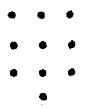  Вы можете пальцем показать место, где он будет их рисовать.4. ОПРОСНИК.Последняя часть теста Керн-Йирасик (Керн-Юрасик в другом написании)
Выявляет общий уровень мышления, кругозор, развитие социальных качеств.
Проводится в виде беседы “вопрос–ответ”. Задание может звучать так: “Сейчас я буду задавать вопросы, а ты постарайся ответить на них”. Если ребенку трудно сразу ответить на вопрос, можно помочь ему несколькими наводящими вопросами. Ответы фиксируются в баллах, затем суммируются:1.      Какое животное больше – лошадь или собака?
(лошадь = 0 баллов; неправильный ответ = -5 баллов)2.      Утром мы завтракаем, а днем...
(обедаем, едим суп, мясо = 0; ужинаем, спим и другие неправильные ответы = -3 балла)3.      Днем светло, а ночью...
(темно = 0; неправильный ответ = -4)4.      Небо голубое, а трава ...
(зеленая = 0; неправильный ответ = -4)5.      Черешни, груши, сливы, яблоки – это что?
(фрукты = 1;  не правильный ответ = -1)6.      Почему раньше, чем пройдет поезд, опускается шлагбаум?
(чтобы поезд не столкнулся с автомобилем; чтобы никто не пострадал и т.д. = 0;
неправильный ответ = -1)7.      Что такое Москва, Одесса, Санкт-Петербург? (назвать любые города)
(города = 1; станции = 0; неправильный ответ = -1)8.      Который час? (показать на часах, настоящих или игрушечных)
(правильно показано = 4; показано только целый час или четверть часа = 3; не знает часов = 0)9.      Маленькая корова – это теленок, маленькая собака – это..., маленькая овечка – это...?
(щенок, ягненок = 4; только один правильный ответ = 0; неправильный ответ = -1)10.   Собака больше похожа на курицу или кошку? Чем? Что у них общего?
(на кошку, потому что у них по 4 ноги, шерсть, хвост, когти (достаточно одного подобия) = 0;
на кошку без объяснения = -1, на курицу = -3)11.   Почему во всех автомобилях тормоза?
(указано две причины: тормозить с горы, останавливаться, избегать столкновения и т.д. = 1;
одна причина = 0; неправильный ответ = -1)12.   Чем похожи друг на друга молоток и топор?
(два общих признака: они из дерева и железа, это инструменты, ими можно забивать гвозди, у них есть рукоятки и т.д. = 3; одно подобие = 2; неправильный ответ = 0)13.   Чем похожи друг на друга кошка и белка?
(определение, что это животные или приведение двух общих признаков: у них 4 лапы, хвосты, шерсть, они могут лазить по деревьям и т.д. = 3; одно подобие = 2; неправильный ответ = 0)14.   Чем отличаются гвоздь и винт? Как бы ты узнал их, если бы они лежали перед тобой на столе?
(у винта нарезка (резьба, такая закрученная линия вокруг ) = 3;
винт ввинчивается, а гвоздь забивается или у винта есть гайка = 2; неправильный ответ = 0)15.   Футбол, прыжки в высоту, теннис, плавание - это...
(спорт (физкультура) = 3; игры (упражнения, гимнастика, состязания) = 2; не знает = 0)16.   Какие ты знаешь транспортные средства?
(три наземных транспортных средства + самолет или корабль = 4;
только три наземных транспортных средства или полный перечень с самолетом, кораблем, но только после объяснения, что транспортные средства – это то, на чем можно передвигаться = 2;
неправильный ответ = 0)17.   Чем отличается старый человек от молодого? Какая между ними разница?
(3 признака (седые волосы, отсутствие волос, морщины, плохо видит, часто болеет и т.д.) = 4;
одно или два различия = 2; неправильный ответ (у него палка, он курит …) = 018.   Почему люди занимаются спортом?
(по двум причинам (чтобы быть здоровыми, закаленными, чтобы не были толстыми и т.д.) = 4;
одна причина = 2; неправильный ответ (чтобы что-то уметь, чтобы заработать деньги и т.д.) = 0)19.   Почему это плохо, когда кто-то отклоняется от работы?
(остальные должны работать за него (или другое выражение того, что кто-то несет ущерб вследствие этого) = 4; он ленивый, мало зарабатывает, не может ничего купить = 2; неправильный ответ = 0)20.   Почему на письмо нужно наклеивать марку?
(так платят за пересылку этого письма = 5;
другой, тот кто получит, должен был бы заплатить штраф = 2; неправильный ответ = 0)
После окончания теста не забудьте похвалить ребенка.

Рекомендации детского психолога

Если в первом задании ребенок наотрез отказывается рисовать мужчину, не настаивайте – это вам информация на размышление. Такой отказ может говорить о неблагополучии в семье ребенка, когда отец отсутствует вообще, от него исходит угроза или же с ним связаны психотравмирующие впечатления.

По поводу интерпретации Я.Йирасек отмечал, что высокое качество выполнения говорит о большей вероятности, что испытуемый будет успешно справляться с школьной программой. Однако если с тестом справился плохо – это НЕ значит, что в школе он станет двоечником и неучем. Вовсе нет. И такие дети хорошо учатся. Просто бывает, что ребенок схематично рисует человека, что сказывается на общей сумме баллов.

Так что если вы набрали не те баллы, какие хотелось бы – подумайте, все ли вы делаете для развития своего ребенка? Проявите к нему больше внимания, чаще занимайтесь с ним всеми играми и упражнениями, которые развивают мелкую моторику, память и мышление. ОЦЕНИВАЕМ ТЕСТ: Тест “Рисунок человека” (очень важно!) - применяется во всех школах.
Задание
 Во время рисования недопустимо поправлять ребенка (“ты забыл нарисовать уши”), взрослый молча наблюдает.
Оценивание
1 балл: нарисована мужская фигура (элементы мужской одежды), есть голова, туловище, конечности; голова с туловищем соединяется шеей, она не должна быть больше туловища; голова меньше туловища; на голове – волосы, возможен головной убор, уши; на лице – глаза, нос, рот; руки имеют кисти с пятью пальцами; ноги отогнуты (есть ступня или ботинок); фигура нарисована синтетическим способом (контур цельный, ноги и руки как бы растут из туловища, а не прикреплены к нему.
2 балла: выполнение всех требований, кроме синтетического способа рисования, либо если присутствует синтетический способ, но не нарисованы 3 детали: шея, волосы, пальцы; лицо полностью прорисовано.
3 балла: фигура имеет голову, туловище, конечности (руки и ноги нарисованы двумя линиями); могут отсутствовать: шея, уши, волосы, одежда, пальцы на руках, ступни на ногах.
4 балла: примитивный рисунок с головой и туловищем, руки и ноги не прорисованы, могут быть в виде одной линии.
5 баллов: отсутствие четкого изображения туловища, нет конечностей; каракули.

 Копирование фразы из письменных букв

Оценивание
1 балл: хорошо и полностью скопирован образец; буквы могут быть несколько больше образца, но не в 2 раза; первая буква – заглавная; фраза состоит из трех слов, их расположение на листе горизонтально (возможно небольшое отклонение от горизонтали).
2 балла: образец скопирован разборчиво; размер букв и горизонтальное положение не учитывается (буква может быть больше, строчка может уходить вверх или вниз).
3 балла: надпись разбита на три части, можно понять хотя бы 4 буквы.
4 балла: с образцом совпадают хотя бы 2 буквы, видна строка.
5 баллов: неразборчивые каракули, чирканье. Срисовывание точек (см.рис. выше)

Оценивание
1 балл: точное копирование образца, допускаются небольшие отклонения от строчки или столбца, уменьшение рисунка, недопустимо увеличение.
2 балла: количество и расположение точек соответствуют образцу, допускается отклонение до трех точек на половину расстояния между ними; точки могут быть заменены кружками.
3 балла: рисунок в целом соответствует образцу, по высоте или ширине не превосходит его больше, чем в 2 раза; число точек может не соответствовать образцу, но их не должно быть больше 20 и меньше 7; допустим разворот рисунка даже на 180 градусов.
4 балла: рисунок состоит из точек, но не соответствует образцу.
5 баллов: каракули, чирканье.
После оценки каждого задания все баллы суммируются.
Итак, если ребенок набрал в сумме по всем трем заданиям:
3-6  баллов –  это у него высокий уровень готовности к школе;
7-12 баллов – вполне средний уровень;
13-15 баллов – так и быть, низкий уровень готовности, ребенок нуждается в дополнительном обследовании интеллекта и психического развития (а, может быть,  просто у ребенка было плохое настроение? - через денек пройдем тест ещё разок! Дай Бог, всё получится, но, нужно быть внимательнее!)Посчитать баллы  опросника:Суммируем баллы.
Сумма + 24 и выше – высокий вербальный интеллект (кругозор).
Сумма от + 14 до 23 – выше среднего.
Сумма от 0 до + 13 – средний показатель вербального интеллекта.
От - 1  до – 10 – ниже среднего.
От – 11 и меньше – низкий показатель.
Если показатель вербального интеллекта низкий или ниже среднего,
необходимо дополнительное обследование нервно-психического развития ребенка. Тесты для приема в первый класс:Тесты проводятся не все сразу, а в разное время, когда у ребенка хорошее настроение и самочувствие.
Вовсе не обязательно проводить все предложенные тесты, выберите несколько, на Ваш взгляд,
самых релевантных.
 